2022年人大预算批复决议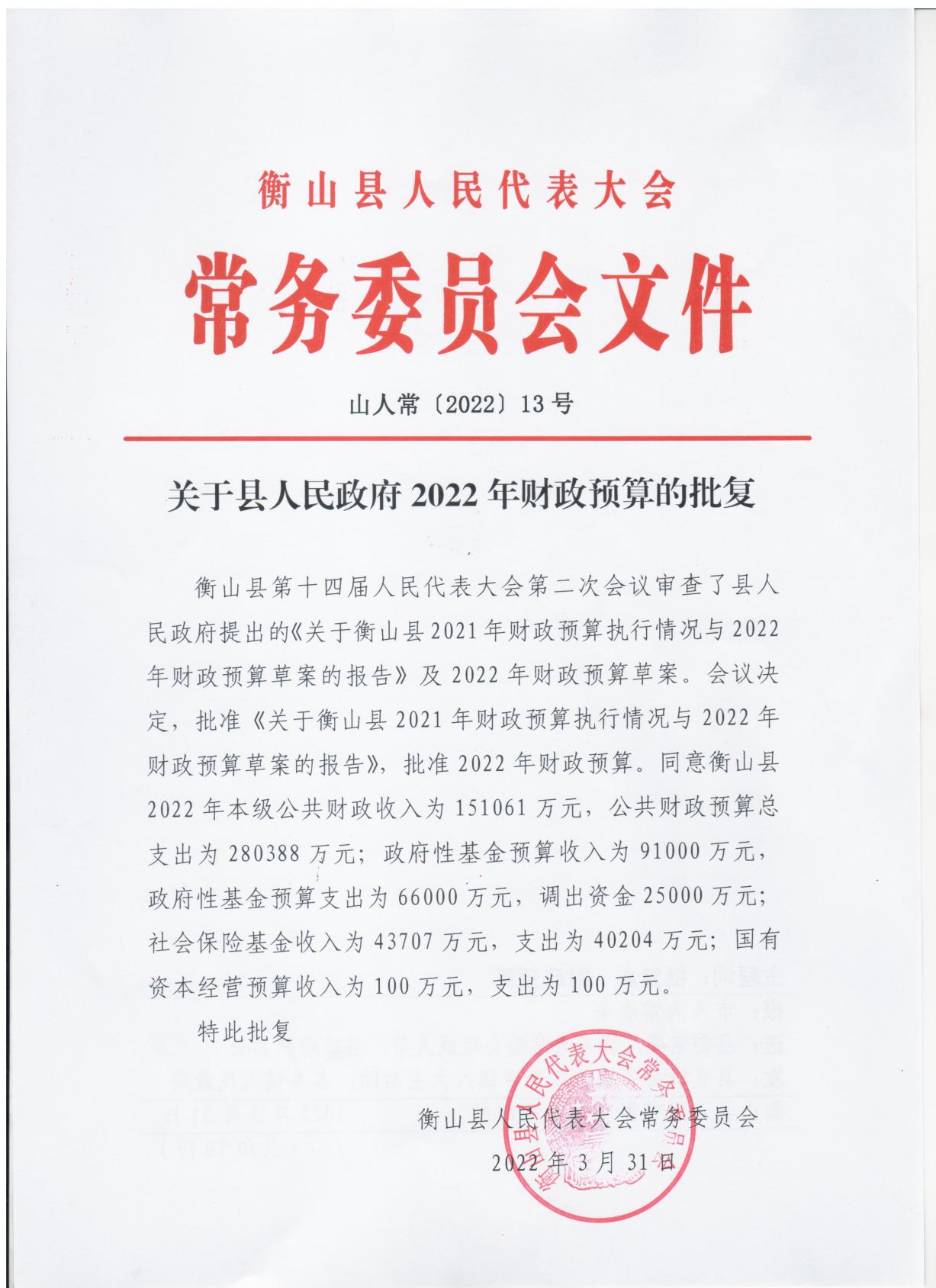 